Муниципальное бюджетное дошкольное образовательное учреждение«Детский сад общеразвивающего вида №11 «Солнышко» село Белое,        Красногвардейский район, Республика АдыгеяПУБЛИЧНЫЙ ДОКЛАДруководителя    О  ДЕЯТЕЛЬНОСТИ             МБДОУ       ЗА 2012-2013 УЧЕБНЫЙ ГОД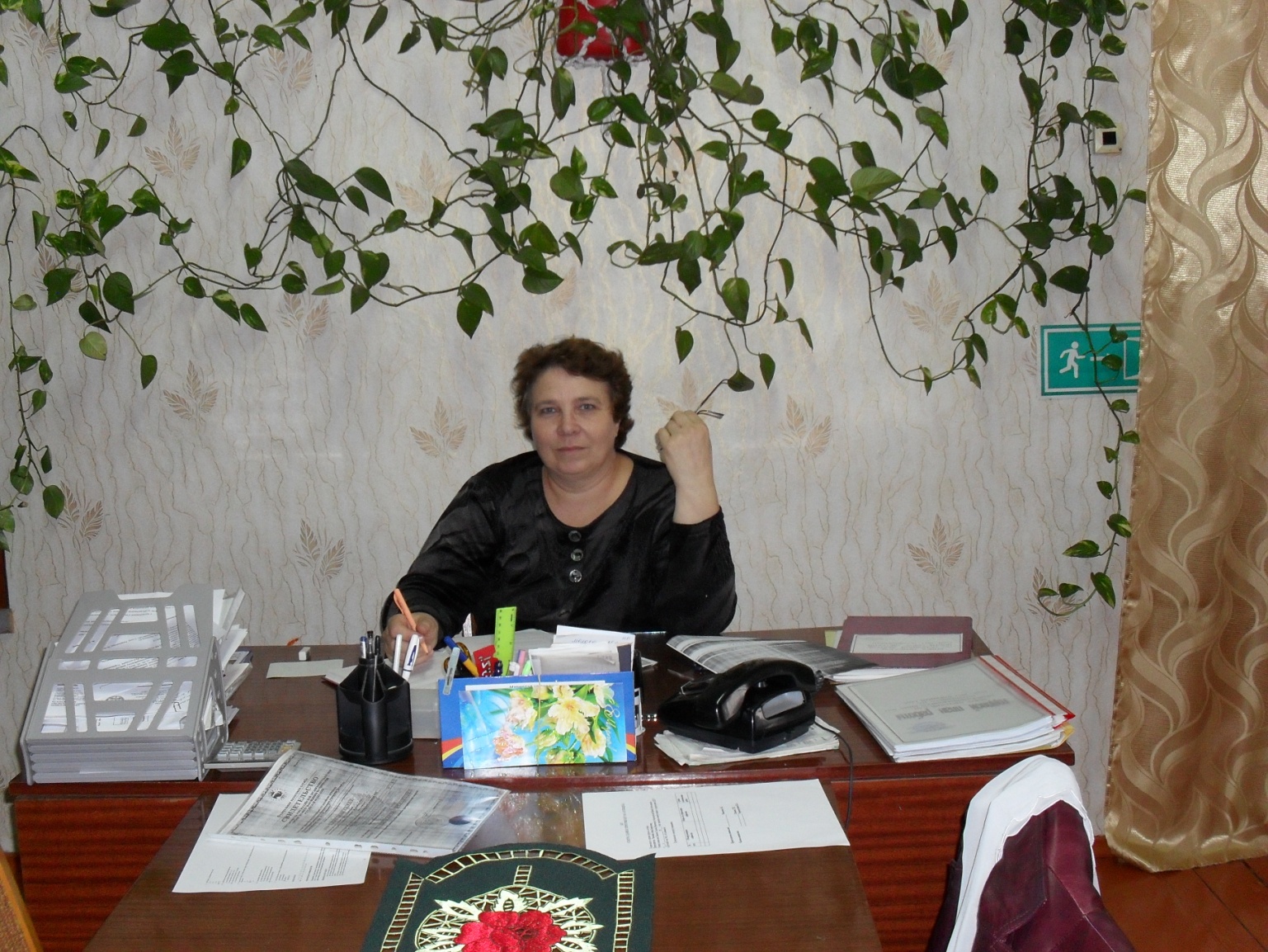 ОБЩАЯ  ХАРАКТЕРИСТИКАДОШКОЛЬНОГО УЧРЕЖДЕНИЯ         Вот и закончился еще один учебный год. Подведены итоги, пишутся отчеты и планы.          Наш детский сад  находится в сельской местности в южной солнечной Республике Адыгея на берегу горной реки Белой. Стремительно летит время, меняется сама жизнь.            Муниципальное бюджетное дошкольное образовательное учреждение «Детский сад общеразвивающего вида №11 «Солнышко село Белое, Красногвардейский район, республика Адыгея осуществляет образовательную деятельность по реализации основных программ дошкольного образования в соответствии с Законом РФ «Об образовании», Типовым положением о дошкольном учреждении, Договором между учредителем и ДОУ от 02.04.2007 г., Уставом дошкольного образовательного учреждения, утвержденным постановлением администрации МО «Красногвардейский район» №689 от 24.11.2011 г., бессрочной Лицензией серия РО № 028229, регистрационный №879 от 28 марта 2012 г, выданной Министерством образования и науки Республики Адыгея.          В прошедшем учебном году наш детский сад осуществлял свою деятельность по разработанной рабочей группой в соответствии с Федеральными государственными требованиями образовательной программе муниципального дошкольного бюджетного образовательного учреждения «Детский сад общеразвивающего вида №11 «Солнышко», утвержденной педагогическим Советом учреждения 03.09.2012 г. и согласованной с Управлением образования Администрации МО «Красногвардейский район».          Дошкольное учреждение расположено в отдельно стоящем приспособленном  здании  в центре села Белого, где сконцентрированы административные здания: Дом Культуры, амбулатория, почта, магазины, администрация.         В детском саду функционировали две  смешанных группы:1 младшая группа (от 1,5 до 3 лет – 15 детей), старше-подготовительная(от 5 до 7 лет -  20 детей).  и одна чистая группа – средняя группа ( от 4 до 5 лет – 22 ребенка),          В каждой группе имеется своя игровая комната, спальня, приемная, санузел. Музыкальные и физкультурные занятия, развлечения, праздники проводятся в музыкально-спортивном зале.        Территория детского сада составляет 3996 квадратных метров. Газоны занимают 25% площади, остальное приходится на здание (518 кв.м.), асфальтовое покрытие, грунтовые площадки.        На территории детского сада много зеленых насаждений, есть плодовые деревья,  разбиты клумбы,  игровые участки имеют травяное покрытие, установлено игровое и спортивное оборудование, теневые навесы, песочницы, имеется спортивная площадка.        Территория детского сада всегда ухожена, украшена авторскими работами, хранящими тепло человеческих рук сотрудников, детей и родителей.         Отопление помещений детского сада  осуществляется собственной котельной на твердом топливе. Начата работа по газификации здания ДОУ. Отопительная система устарела и нуждается в капитальном ремонте,  зданию тоже нужен  ремонт, асфальтовое покрытие требует обновления. Сказать, что в ДОУ хорошая материальная база нельзя. Детский сад нуждается в современном оборудовании и наглядном материале для занятий и игр, в новой мебели и мягком инвентаре, в технологическом оборудовании, в компьютере. Выхода в сеть «Интернет» нет.           Косметический ремонт делаем своими средствами с помощью родителей воспитанников, за что мы им очень благодарны.РЕЖИМ ЖИЗНЕДЕЯТЕЛЬНОСТИ           Детский сад работает в режиме пятидневной недели с 7.30 до 16.30 часов, в соответствие с Уставом МБДОУ, договором с Учредителем и родителями воспитанников. Суббота и воскресенье – выходные дни. Детский сад работает круглый год. Организация режима пребывания детей в детском саду составляет 9 часов. Организационно-педагогические условия образовательного процесса, созданные в ДОУ, обеспечивают выбор оптимальных форм организации детской деятельности, как по содержанию (игровая, исследовательская, трудовая деятельность, экспериментирование), так и по форме (групповая, подгрупповая, индивидуальная).          Образовательный процесс по возрастным группам проектируется в соответствии с гибким режимом жизнедеятельности, который корректируется в зависимости от сезона.СВЕДЕНИЯ О КОНТИНГЕНТЕ ВОСПИТАННИКОВ          Воспитанники ДОУ любят детский сад, с удовольствием его посещают. Фактическая посещаемость за год составила 72%.Среди воспитанников мальчики составляют 44%,девочки – 56%.Посещаемость составляет 72 %.Соотношение воспитанников на 1 взрослого составляет:Воспитанники/ педагоги – 9,5/1;Воспитанники/ персонал – 5,2/1.Состав семей воспитанников:Полная – 77%Неполная – 23%Многодетная – 18%Социальный статус родителей:Служащие – 27%Фермеры-2%Рабочие – 27%Неработающие -44%Национальность родителей:Русские –88%Курды-7%Другие национальности-5%.Контингент воспитанников социально-благополучный. Преобладают дети из русскоязычных и полных семей.                 КАДРОВЫЙ  ПОТЕНЦИАЛ  ОБРАЗОВАТЕЛЬНОГОУЧРЕЖДЕНИЯ         Для всех работников нашего детского сада главное – дети. Разве есть что-либо отраднее, чем страна детства, в которой мы работаем? И трудятся в ней хорошие, добрые, умные люди. Их творческий подход к работе с детьми направлен на раскрытие их способностей, своеобразного видения окружающего мира, привитие эстетического вкуса. Успех коллектива складывается из деятельности каждого его члена в отдельности и всех вместе. Наш педагогический коллектив представляет собой оптимальное сочетание молодости, среднего возраста и зрелости. Возрастной состав дает возможность решать сложные задачи воспитания и обучения детей. Благоприятная обстановка в коллективе способствует повышению эффективности профессиональной деятельности педагогов, исключает текучесть кадров и приход в ДОУ случайных людей.Образование среднее специальное педагогическое дошкольное – 83%Незаконченное высшее  образование – 33%Образование среднее специальное педагогическое дошкольное – 83%Незаконченное высшее  образование – 33%Один педагог в настоящее время учится заочно в Адыгейском Государственном университете на факультете психологии, еще один педагог проходит обучение в Российском Государственном социальном университете. Категория – высшая – нет                     Первая – 1  - 17%                     Без категории – 5 – 83%Педагогический стаж работы – до 5 лет – нет                                                    до 10 лет – 2 – 33%                                                    20 лет и выше – 4 – 67%В течение учебного года педагоги активно посещали различные методические объединения и открытые мероприятия в районе, активно участвовали в семинарах и педсоветах внутри детского сада. В конце года все педагоги подготовили творческие отчеты о работе за год.Педагог 1 категории Сысоева Елена Николаевна принимала участие в районном конкурсе «Воспитатель года», победила в номинации «Мастер-класс».На базе нашего детского сада в апреле 2013 года было проведено методическое объединение заведующих на тему « Приобщение дошкольников к русской национальной культуре», где был представлен опыт работы педагогов ДОУ в художественно-эстетическом направлении. Музыкальный руководитель Синдецкая Ирина Анатольевна была награждена грамотой Управления образования администрации Красногвардейского района за многолетний добросовестный труд, активную работу по возрождению национальных традиций русского народа.           Все педагоги в 2011-2012 году прошли курсы повышения квалификации при Адыгейском институте повышения квалификации и в мае 2013 года педагоги Синдецкая Ирина Анатольевна, Чмелева Анна Борисовна и Чернопупова Ирина Анатольевна прошли аттестацию на соответствие занимаемой должности.С 01.01.2012 г. в ДОУ согласно штатного расписания  с целью оказания методической помощи педагогам в условиях реализации ФГТ появилась должность заместителя заведующей по воспитательной и методической работе. Деятельность методического кабинета строилась на основе Концепции дошкольного образования и  годового плана учебно-воспитательной работы.                                         СТРУКТУРА УПРАВЛЕНИЯ МБДОУУчредителем дошкольного учреждения является Администрация муниципального образования «Красногвардейский район». Отношения между  МБДОУ и Учредителем определены договором о взаимоотношениях. Управление ДОУ осуществляется в соответствии с Уставом ДОУ и законодательством РФ. В детском саду реализуется возможность участия в управлении образовательным учреждением всех участников образовательного процесса. В соответствии с Уставом общественная структура управлении ДОУ представлена  общим собранием, педагогическим Советом, профсоюзным и родительскими комитетами. Общее собрание ДОУ определяет основные направления экономической деятельности детского сада. Управление педагогической деятельностью осуществляется педагогическим Советом ДОУ.         МБДОУ «Детский сад №11 «Солнышко» находится  в подчинении Управления образования МО «Красногвардейский район». Непосредственное руководство МБДОУ осуществляется заведующей, которая назначается на должность и освобождается от занимаемой должности Учредителем в соответствии с действующим законодательством РФ. В состав органов самоуправления  МБДОУ входят: - Управляющий Совет;- Совет педагогов; -общее собрание коллектива; -родительский комитет МБДОУ;-профсоюзный комитет.   Современное дошкольное учреждение должно соответствовать социальной действительности. Цель концепции ДОУ: создание благоприятных социально-педагогических условий для максимального развития ребенка, раскрытия его особенностей и его самореализации; обеспечении  чувства психологической защищенности.Объект воздействия концепции – дети от 1,5 до 7 лет.Предмет: система педагогических средств и методов для развития личности ребенка в разных видах деятельности.Задачи: Укрепление психологического и физического здоровья детей, развитие их индивидуальных особенностей, коррекция недостатков развития, оказание психолого-педагогической помощи ребенку и его семье, формирование потребности к здоровому образу жизни.Развитие художественно-эстетических способностей детей. Создание потенциальных возможностей посредством развития различных видов художественной, музыкальной, изобразительной деятельности;Формирование духовных потребностей родителей, детей, педагогов через общение с искусством и природой.Конечная цель: создание в ДОУ пространства, обеспечивающее укрепление здоровья, разностороннее развитие ребенка, формирование у него творческих способностей, интеллектуальных возможностей, соответствующие требованиям социального заказа государства и семьи.          Основными направлениями деятельности администрации ДОУ  по обеспечению безопасности являются:-  пожарная безопасность;-  антитеррористическая безопасность;-  обеспечение выполнения санитарно-гигиенических требований;-  охрана труда.          В МБДОУ имеется пожарная сигнализация, первичные средства пожаротушения, установлен пожарный гидрант.          В целях соблюдения требований антитеррористической безопасности в детском саду необходимо установить металлические входные двери, сигнал тревожной кнопки, а также ввести  должность охранника.УСЛОВИЯ ОСУЩЕСТВЛЕНИЯВОСПИТАТЕЛЬНО-ОБРАЗОВАТЕЛЬНОГО ПРОЦЕССА         Содержание воспитательно-образовательного  процесса выстроено в соответствии с образовательной программой МБДОУ:   - выделение 10 образовательных областей: коммуникация, социализация, познание, труд, художественное творчество, чтение художественной литературы, физическая культура. Здоровье. безопасность, музыка.    - интеграция образовательных областей в соответствии с возрастными возможностями и особенностями воспитанников;   - в основу организации образовательного процесса определен комплексно-тематический принцип с ведущей игровой деятельностью;   - решение программных задач осуществляется в разных формах совместной деятельности взрослых и детей,  в ходе режимных моментов, а также в самостоятельной деятельности детей.       Образовательная программа включает совокупность образовательных областей, которые обеспечивают разностороннее развитие детей с учетом их возрастных и индивидуальных особенностей по основным направлениям развития: – физическому;-  социально-личностному;-  познавательно-речевому; -  художественно-эстетическому.           Основными задачами нашего дошкольного образовательного учреждения являются:   - охрана жизни и укрепление физического  и психического здоровья детей;   - воспитание эстетической культуры и творческих способностей детей;   - обеспечение познавательно-речевого, социально-личностного, художественно-эстетического и физического развития детей;   - оказание консультативной и методической помощи родителям по вопросам воспитания, обучения и развития детей.Целью дошкольного учреждения является индивидуальное, комплексное развитие каждого ребенка  с учетом психического и физического состояния здоровья, безопасности жизнедеятельности детей, формирование психологической готовности к школе.Структура образовательного процесса   согласно образовательной программы ДОУ включает три блока:     В течение дня реализуются все образовательные области : «Физическая культура»,»Здоровье», «Коммуникация», «Социализация», «Труд», «Познание», «Художественное творчество», «Музыка», «Чтение художественной литературы», «Безопасность».        Развивающая предметная среда МБДОУ «Детский сад №11 «Солнышко» оборудована с учетом возрастных особенностей детей.С этой целью в ДОУ имеются:Кабинет заведующего;Музыкально-физкультурный зал;Групповые помещения с отдельными спальнями с учетом возрастных особенностей детей;Помещения, обеспечивающие быт, и т.д.Спортивная площадка на улице;Участки для прогулок детей.Имеются технические средства обучения: телевизор, магнитофон,DVD, фотоаппарат.             Группы периодически пополняются игровым оборудованием, информационными стендами.Оборудован и оснащен в ДОУ методический кабинет, оформлена подписка на журналы:  «Управление ДОУ»,  «Дошкольное воспитание», «Ребенок в детском саду», «Музыкальный руководитель», «Воспитатель ДОУ»В группах созданы зоны для  разных видов детской деятельности: игровой, изобразительной, познавательной, конструктивной, театрализованной, с учетом социально- психологических особенностей ребенка, для обеспечения оптимального баланса в совместных и самостоятельных действиях. Созданы условия для социально-личностного развития воспитанников: для адаптации, комфортного пребывания детей в учреждении, положительного отношения к себе и другим людям, окружающему миру,  для коммуникативной и социальной компетентности детей.Имеются различные традиционные и нетрадиционные пособия, оборудование, материалы. В детском саду есть необходимая художественная, методическая литература, периодические издания, наглядные материалы.В экологических зонах групповых комнат имеются аквариумы, комнатные растения, попугаи. Дети знакомились с природой, узнавали о жизни растений и живых существ. Зимой вывешивали кормушки, заботились о птицах, знают зимующих и перелетных птиц, пополняли знания об окружающей действительности. Педагоги прививали детям любовь к родному краю. Проводились целевые прогулки, экскурсии, беседы, занятия, посвященные истории села, Адыгеи.           Функционировали постоянно действующие выставки: «Новинки педагогической литературы», «Готовимся к педсовету», «Это интересно», «Готовимся к аттестации».            Задачи психолого-педагогической работы по формированию физических, интеллектуальных и личностных качеств детей решаются интегрировано в ходе освоения всех образовательных областей наряду с задачами, отражающими специфику каждой образовательной области.           Приоритетным направлением  работы МБДОУ «Детский сад №11«Солнышко» является художественно-эстетическое направление.           Художественно-эстетическое направление работы ДОУ обеспечивает уход, присмотр, оздоровление и воспитание личности каждого ребенка с целью раннего выявления и развития музыкальных и творческих способностей детей во всех видах музыкальной и изобразительной деятельности.            В оформлении ДОУ широко используются продукты детского творчества и совместные работы педагогов, воспитанников и родителей (игрушки, кукольные персонажи, декоративные панно, рисунки, поделки из природного материала и др.)             Работа по художественно-эстетическому воспитанию тесно связана со всеми сторонами воспитательного процесса. Педагоги развивают у детей эстетическое отношение к окружающей действительности через ознакомление с общественными и природными явлениями в быту, в процессе труда, игры, средствами искусства и литературы.              Огромная роль в этом направлении отводится музыкальной деятельности. Музыкальный руководитель Синдецкая Ирина Анатольевна обеспечивает разносторонность  музыкального развития всех и каждого, творчески подходит к музыкально-образовательному процессу, внося в работу с детьми интересные находки, которые черпает, изучая педагогические технологии, авторские методики ведущих педагогов Н.Ветлугиной, Д.Огородного, В.Емельянова и др.             В результате  такой целенаправленной работы многие выпускники детского сада продолжают музыкальное образование в районной школе искусств.             В детском саду ведется работа по развитию художественно-творческих способностей. Использование разнообразных приемы и техник в изобразительной деятельности, предоставление ребенку права выбора сюжета, композиции, материалов, средств, знакомство с изделиями народно-прикладного искусства обеспечивает ребенку возможность самовыражения, развития познавательных и художественных способностей.          В детском саду систематически устраиваются  красочные художественные композиции  на тему «Красота вокруг нас»,»Мир глазами детей», «Рисуем вместе с мамой», «Зимушка-зима», «Мой папа-защитник Родины», «Весенние мотивы» и др.         Дополнительные образовательные услуги в ДОУ определяются возможностями, интересами, потребностями детей и осуществляются в рамках кружковой работы по художественно – эстетическому направлению: «Умелые ручки» - средняя группа, «Каблучок» - муз.руководитель, «Юный художник» - старшая группа. Заседания кружка проводились один раз в неделю согласно образовательной программе ДОУ и планам воспитателей и музыкального руководителя.          В результате планомерной, целенаправленной работы дети становятся духовно богаче, у них формируются хорошие навыки изобразительной деятельности, они ярче самовыражаются в своих работах.         Педагоги подходят к этой работе творчески, ориентируют воспитанников на результат.          Повышению качества образовательной работы с детьми способствует рационально организованная в группах развивающая среда, создающая условия для совместной деятельности детей и педагогов и позволяющая варьировать способы и формы организации их жизнедеятельности.  Эффект и поддержка положительного эмоционального фона создается за счет вариативного   и рационального использования помещений как групповых комнат, так и помещений в целом.         Платных дополнительных образовательных услуг МБДОУ «Детский сад  №11 «Солнышко» не оказывает.
                               Охрана и укрепление здоровья детей.          Оздоровительная работа в ДОУ проводится на основе нормативно – правовых документов:
- ФЗ № 52 «О санитарно-эпидемиологическом благополучии населения»;- СанПиН 2.4.1.2660-10 «Санитарно-эпидемиологические требования к устройству, содержанию и организации режима работы дошкольных организациях» и т.д. В ДОУ создан комплекс  гигиенических, психолого-педагогических и физкультурно-оздоровительных системных мер, обеспечивающих ребенку психическое и физическое благополучие, комфортную моральную и бытовую среду в дошкольном учреждении. В музыкально-физкультурном зале имеется минимум физкультурного оборудования для организации двигательной активности детей. В каждой группе после дневного сна проводится «Гимнастика пробуждения», используются «Дорожки здоровья» для профилактики плоскостопия, .Игровые площадки оборудованы лестницами, кольцами, дугами, мишенями для метания. Проводятся спортивные развлечения, спортивные праздники. Воспитатели еженедельно проводят динамический час, час двигательного творчества. В теплый период года физкультурные занятия проводятся на спортивной площадке на свежем воздухе.В  МБДОУ соблюдаются правила по охране труда и обеспечивается безопасность жизнедеятельности воспитанников. Своевременно проводятся инструктажи, разработаны инструкции.Организовано 3-х разовое питание согласно десятидневному меню, в котором представлены разнообразные блюда. Меню-раскладки составляются раздельно для ясельного и садового возраста. Имеется примерное цикличное 10-дневное меню, согласованное с Роспотребнадзором. Меню по дням недели разнообразное. В конце месяца проводится подсчет каллоража. Соблюдается последовательность технологического процесса приготовления блюд. Нормы питания соблюдаются. Проводится витаминизация третьих блюд. Есть картотека блюд, технологические карты приготовления пищи. Результаты по нормам питания отслеживаются ежедневно. Бракеражная комиссия ДОУ систематически осуществляет контроль за правильностью обработки продуктов, закладкой, выходом блюд, вкусовыми качествами пищи. Стоимость питания в день составляет 49 рублей. Этих денежных средств, конечно, недостаточно для обеспечения полноценного  сбалансированного питания. В  недостаточном количестве дети недополучают фруктов, овощей, творога.Медицинское обслуживание воспитанников проводится по трем направлениям:
- оздоровительная работа; 
- профилактическая работа; 
- организационно-методическая работа. 
Медицинским персоналом на основе ежегодного углубленного медицинского осмотра детей  проводится: 
- распределение детей по группам здоровья; 
- распределение детей по физическому развитию; 
- выявление детей с хроническими заболеваниями. Медицинское обслуживание детей в ДОУ обеспечивается  медсестрой, которая отвечает за  здоровье и физическое развитие детей, за соблюдение требований санитарных правил и норм, за режим и качество питания детей. Медицинского кабинета в детском саду нет.
Медицинской сестрой дошкольного образовательного учреждения ведется учет и анализ общей заболеваемости воспитанников, анализ простудных заболеваний.    Анализ заболеваемости детей. В течение года в ДОУ проводились мероприятия, направленные на укрепление здоровья, согласно планам оздоровительных мероприятий. 
Комплексная системафизкультурно-оздоровительной работы МБОУ.Посещаемость учреждения детьми за 2012 годЧисло случаев заболеванияНАШ СОЦИУМНа селе более сильный социальный контроль  за деятельностью  воспитателя и руководителя ДОУ. Малый состав нашего педагогического коллектива дает ощущение причастности, ответственности, осведомленности всех сотрудников детского сада, что способствует проявлению большей активности и отзывчивости в работе с детьми, обсуждения особенностей и перспектив развития ребенка, информировании сообщества об интересных делах, событиях, перспективах детского сада.Поддерживаем тесную связь с Белосельской средней школой. Имеется план работы по преемственности МОУ СОШ №4 и МБДОУ «Детский сад №11 «Солнышко». Наши дети ходят на экскурсии в школьный класс, мастерскую, школьный спортивный зал. Традицией стало поздравлять выпускников детского сада 1-го сентября на торжественной линейке в школе. Приглашаем учителей начальных классов на родительские собрания, посвященные тематике подготовки детей  к школе, на детсадовский выпускной бал. Воспитатели проводят экскурсии на почту, магазины, библиотеку. Совместно с работниками библиотеки проводим мероприятия к «Дню Адыгеи»,  «Книжкина неделя» и др.В проведении районного методического объединения  в апреле 2013 г. принимали участие МОУ СОШ №4, администрация Белосельского сельского округа, библиотека, Дом Культуры, родители воспитанников, гости.Мы работаем в маленьком уютном доме, где все сотрудники и воспитанники, которые стали для нас дочками и сыночками, - одна большая семья. Мы всегда открыты для сотрудничества и рады всем, кто приходит к нам.ОСНОВНЫЕ ФОРМЫ  ВЗАИМОДЕЙСТВИЯ С СЕМЬЕЙПедагогический коллектив в прошедшем учебном году проводил свою работу в тесном сотрудничестве с родителями наших воспитанников. Работа с родителями основана на принципах сотрудничества. В ДОУ сложились определенные традиции: тематические выставки рисунков родителей и детей, выставки поделок из природного материала, проведение творческих отчетов, дней открытых дверей, проведение физкультурных досугов.      Для определения эффективности усилий, затраченных на взаимодействие с родителями, используется опрос, книги отзывов, оценочные листы, анкетирование и другие методы, применяемые сразу после проведения мероприятия.  В настоящее время вопросы взаимодействия ДОУ и семьи приобрели особую значимость. Это обусловлено наметившейся тенденцией возрастания роли семьи в воспитании детей. 
Родители являются основными социальными заказчиками ДОУ, поэтому взаимодействие педагогов с ними просто невозможно без учета интересов и запросов семьи. 
         Проведены родительские собрания, открытые двери, консультации специалистов. Родители принимали участие в подготовке и проведении утренников, спортивных праздников, оформлении групп, субботниках, проведении ремонта детского сада. 
В родительских уголках оформлены папки-передвижки, стенды, памятки, буклеты, куда помещались информационные материалы, согласно календарного плана. С родителями вновь поступающих детей проводились беседы, заключались договора, проводилась экскурсия по детскому саду.В своей работе используем различные формы работы с родителями:Общие родительские собрания;Групповые родительские собрания;Анкетирование родителей;Участие в подготовке детских праздников, утренников;Открытые занятия с детьми;Консультации специалистов и педагогов  ДОУ по вопросам воспитания;Совместное создание предметно-развивающей среды для детей;Индивидуальные беседы;Совместное проведение субботников по благоустройству территории ДОУ.ФИНАНСОВОЕ ОБЕСПЕЧЕНИЕВ 2012 году мы   перешли на финансовое обеспечение в форме предоставления субсидии из бюджета Красногвардейского района Республики Адыгея на основании статьи 78.1 Бюджетного кодекса Российской Федерации.   Детскому саду из бюджета  выделяются следующие виды субсидий: 
  - субсидии на выполнение муниципального  задания;
       - целевые и иные субсидии  из бюджета Красногвардейского района РА.
Объем средств субсидии на выполнение муниципального задания  определяется на основании предлагаемых нормативов финансового обеспечения и количества воспитанников.
 Как и все муниципальные образовательные учреждения, наш детский сад получает бюджетное нормативное финансирование, которое распределяется следующим образом: 
- заработная плата сотрудников;- расходы на содержание детей в ДОУ; 
- услуги связи и транспорта; 
- расходы на коммунальные платежи и содержание здания;
Расходование бюджетных средств за 2012 г.
Однако, размеры бюджетного финансирования недостаточны для развития детского сада и повышения качества образовательного процесса. Поэтому детский сад привлекает внебюджетные средства и добровольные пожертвования от родителей. В детский сад поступают средства, полученные за счет внебюджетных источников на содержание учреждения. Конечно, основная сумма внебюджетных средств - это родительская плата за содержание детей, основная часть которой идет на организацию питания, а 20% родительской платы идет на удовлетворение хозяйственных нужд учреждения (приобретение стирального порошка, мыла, моющих и чистящих, дезинфицирующих средств  и др.)Но в последние годы увеличивается благотворительная, материальная помощь и добровольные пожертвования родителей, которые направляются на укрепление материально-технической базы ДОУРодительскому комитету детского сада и родителям воспитанников предоставляется  отчет об израсходованных средствах. АДМИНИСТРАТИВНО-ХОЗЯЙСТВЕННАЯ ДЕЯТЕЛЬНОСТЬ          Силами сотрудников детского сада, родителей постоянно проводилась работа по обустройству игровых площадок, групповых комнат, приемных.          Проводился косметический ремонт помещений ДОУ, игрового оборудования на игровых площадках, частичная замена водопроводной сети.         Осуществлены завоз песка в песочницы и высадка цветочной рассады на клумбы на территории ДОУ.
Проблемы и основные направления ближайшего развития учреждения.Наряду с положительной динамикой развития учреждения, существуют следующие проблемы: - газификация здания детского сада;
- капитальный ремонт здания и помещений детского сада; 
- оборудование медицинского кабинета; 
 - благоустройство спортивной площадки; 
- пополнение игрушками, пособиями; 
- требует дополнительного внимания работа по познавательному   развитию и совершенствованию речи детей;- увеличение денежных средств на организацию питания воспитанников ДОУ;- замена мебели и мягкого инвентаря в групповых комнатах;- оснащение пищеблока современным технологическим оборудованием.         В работе педагогического коллектива в прошедшем учебном году имеются определенные достижения. Год от года улучшается  качество воспитательно-образовательной работы с детьми, организации жизни детей. Педагоги работают слаженнее, творчески, используют в своей работе инновационные формы и методы. В прошедшем учебном году педагоги осуществляли образовательную программу ДОУ, разработанную в соответствии с требованиями ФГТ. Работать было труднее, на педагогов навалилось множество информации, изменилось планирование, увеличился объем оформления образовательной работы с детьми.Но анализ деятельности детского сада за 2012-2013 учебный год показал, что учреждение имеет стабильный уровень функционирования.        В настоящее время педагоги ДОУ изучают и обсуждают проект Федерального Государственного образовательного стандарта для дошкольников.                 ЗАДАЧИ работы МБДОУ на 2013-2014 учебный год:Сохранение и укрепление здоровья детей через сложившуюся в саду систему физкультурно-оздоровительной работы и закаливающих процедур, организацию эффективной работы по развитию у детей двигательной активности в режиме дня, обеспечение безопасности их жизнедеятельности.Создание условий для многоаспектной и увлекательной  активности детей в художественно-эстетическом освоении окружающего мира, развитие художественно-творческих способностей.Ознакомление и возможность реализации  ФГОСа дошкольного образования.Совершенствовать педагогическое мастерство, применяя информационно-коммуникационные технологии в работе с кадрами и дошкольниками. 
 Развивать сотрудничество с семьей с использованием различных форм работы.Название образовательного учрежденияМуниципальное бюджетное дошкольное образовательное учреждение «Детский сад общеразвивающего вида №11 «Солнышко» с. Белое, Красногвардейский район, Республика АдыгеяКоличество воспитанников57Организационно-правовая формаМуниципальное учреждениеРуководительКарпенко Светлана НиколаевнаГод основания1967Рабочая неделяпятидневнаяЮридический адресРеспублика Адыгея, Красногвардейский район, с. Белое, ул.О.Кошевого,25-аАдрес сайтаЛогин Парольsolnishko-beloe.narod2.rusolnishko-beloe @ yandex.rusadikbeloeЛицензия на право ведения образовательной деятельностиСерия РО №028229 от 28.03.2012 г.Регистр.№879 бессрочноСвидетельство о государственной аккредитацииАА №189652 от 19.12.2008 г. Контактный телефон8(87778) 5-50-40Должность      Ф.И.О.Образование                      Стаж                            Стаж      Должность      Ф.И.О.ОбразованиеПедагАдминистр.ЗаведующаяКарпенкоСветлана НиколаевнаСреднее специальное педагогическое        28         7Зам.заведую-щей по воспитатель-ной и методической работе.Семенова Валентина Николаевнасреднее специальное педагогическое         33Воспитатель1 категорииСысоеваЕленаНиколаевнаСреднее специальное педагогическое28ВоспитательЧмелёва Анна БорисовнаСреднее специальное педагогическое         8Воспитатель Чернопупова Ирина АнатольевнаСреднее специальное педагогическое         6Музыкальный руководительСиндецкая Ирина АнатольевнаСреднее20Утренний образовательный блок(7.30-9.00)Развивающий блок(9.00-11.00)Вечерний блок(15.00 – 16.30)Взаимодействие с семьями детей по реализации основной общеобразователь-ной программе;Самостоятельная деятельность детей;Образовательная деятельность в различных видах детской деятельности;Образовательная деятельность в ходе режимных моментов.Непосредственно образовательная деятельность, осуществляемая в процессе ор-ганизации различных видов детской дея-тельности (иг-ровой, коммуникативной,познавательно-исследовательской, продуктивной, музыкально-художественной, чтения)Самостоятельная деятельность детей, образовательная деятельность в процессе различных видов детской деятельности;Образовательная деятельность в ходе режимных моментов;Взаимодействие с семьями воспитанников по реализации основной общеобразователь-ной программыГОДГОД201120122013Количество детейКоличество детей525557Количество осмотренныхКоличество осмотренных525557% осмотренных% осмотренных100100100Количество детей с отклонениями в здоровьеКоличество детей с отклонениями в здоровье332722Количество детей на диспансерном учетеКоличество детей на диспансерном учете211610Нарушение зренияНарушение зрения---Нарушение слухаНарушение слуха---Дефект речиДефект речи433ПлоскостопиеПлоскостопие211Нарушение осанкиНарушение осанки1--АллергопатологияАллергопатология11-Нарушения со стороны сердечно-сосудистой системыНарушения со стороны сердечно-сосудистой системы333ЛОР-заболеванияЛОР-заболевания43-Нарушения со стороны мочеполовой системы, пиелонефритНарушения со стороны мочеполовой системы, пиелонефрит222Часто болеющие детиЧасто болеющие дети1099ЗПРЗПР221Анемия ж/дАнемия ж/д542КариесКариес121110Заболевания ЖКТЗаболевания ЖКТ322R-манту (%)R-манту (%)100100100Группыздоровья1 группа7-2Группыздоровья2 группа455454Группыздоровья3 группа-11Группыздоровья4 группа---ФизическоеразвитиеСреднее505554ФизическоеразвитиеНиже среднего2--ФизическоеразвитиеВыше среднего--1ФизическоеразвитиеВысокое--2Блоки физкультурно-оздоровительной работыСодержание физкультурно-оздоровительной работыСоздание условий для двигательной активности- Гибкий режим;- занятия по подгруппам;- оснащение (спортинвентарем,    оборудованием, наличие  спортзала, спортивных уголков в группах);- индивидуальный режим пробуждения после   дневного снаСистема двигательной активности;система психологической помощи-Утренняя гимнастика;-прием детей на улице в теплое время года-физкультурные занятия;-двигательная активность на прогулке;-физкультура на улице;-подвижные игры;-физкультминутки на занятиях;-гимнастика после дневного сна;-физкультурные досуги, забавы, игры;-динамический час;-игры, хороводы, игровые упражнения;      -минутки настроения;Система закаливания-Утренний прием на свежем воздухе в теплое время года;-утренняя гимнастика;-облегченная форма одежды;-ходьба босиком в спальне до и после сна;-сон с доступом воздуха (+19 °С, +17 °С);-солнечные ванны (в летнее время);-мытье рук холодной водой;-полоскание рта; -дыхательная гимнастика;Организация рационального питания-введение овощей и фруктов в обед и полдник;-С – витаминизацию третьего блюда-питьевой режимДиагностика уровня физического развития, состояния здоровья, физической подготовленности.      -Диагностика уровня физического     развития;-диспансеризация детей детской поликлиникой;-диагностика физической подготовленности;-диагностика развития ребенка;Наименование показателейВсего,детейВ том числе детей в возрасте3 года и старшеЧисло дней, проведенных детьми в группах95679254Число дней, пропущенных детьми — всего37433572в том числе:по болезни детей;по другим причинам.1556218714432129Наименование показателейВсего зарегистрированослучаев заболеванияиз них у детей в возрасте3 года и старшеВсего                      6743в том числе:бактериальная дизентерия-                               -энтериты, колиты и гастроэнтериты, вызванные установленными,не установленными и неточно обозначенными возбудителями                                                                                        --скарлатина- - ангина (острый тонзиллит)71грипп и острые инфекции верхних дыхательных путей4033пневмонии--несчастные случаи, отравления, травмы -- другие заболевания203Наименование показателяКод по бюджетной классификацииСуммаСуммаНаименование показателяКод по бюджетной классификациипланФактич.Оплата труда и начисление на выплаты по оплате труда210674372,16679186,05Услуги связи2212100,001949,36Коммунальные услуги22337670,0032063,04Оплата водоснабжения223-0095500,005636,03Вывоз ЖБО223-0304550.00     -Оплата э\энергии223-00837670,0032063,04Прочие услуги2261200.00     -Дератизация, вывоз мусора22512710.00472,00Котельное топливо340--00745830.0049.400,00Конц. товары340-01110020.009500,00Продукты питания340-00268400.0058574,65